Formulaire de commande de données numériques du SIT-Jura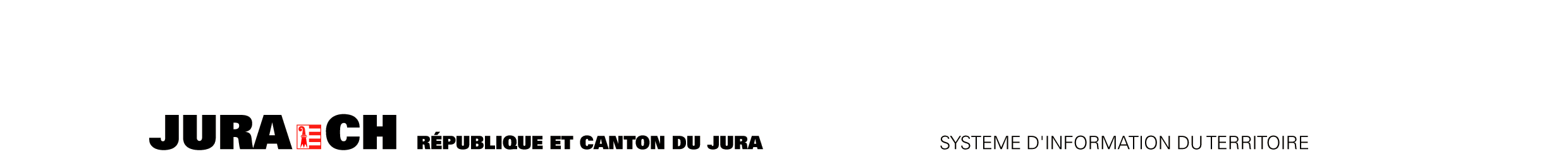 Demande pour 	 Devis	 Commande définitiveUtilisateurRaison sociale :	     Nom, prénom :	     Adresse :	     NPA :	     	Localité :	     Adresse e-mail :	     	Téléphone :	     Cadre d'utilisationType de mandat :		     Titre du mandat :	     Terme prévu :	     Délai de livraison :		Pour les commandes urgentes, un supplément de 200.- sera ajouté aux frais de livraisons (sous réserve des disponibilités du SIT).Abonnement de mise à jour annuelle :	 Oui	(selon conditions de prix du SIT-Jura,				option non valable pour les mandats fédéraux, cantonaux et communaux)Numéro de contrat SIT-Jura existant :	      (pour complément de commande)Informations complémentairesService, office, commune ou école concerné-e:	     Personne de contact :	     Pour les mandats fédéraux, cantonaux et communaux, veuillez nous fournir une copie du contrat ou une lettre de l’autorité compétente en même temps le formulaire. Aucune donnée ne sera transmise sans ces deux documents.Zone géographique concernéeSauf exception, les données vectorielles sont livrées sur l'ensemble du cantonLa zone géographique concernée peut être déterminée à l'aide du GéoPortail (http://geoportail.jura.ch)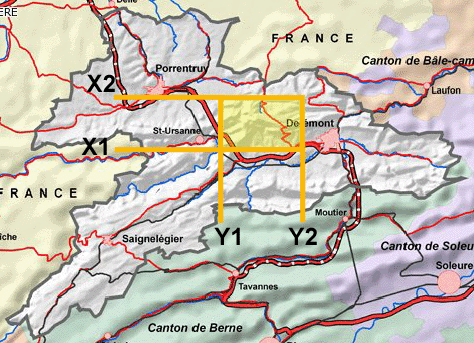  Zone d'étude livrée sous forme vecteur(p. ex. en utilisant les fonctions de dessin et d'export KML du GéoPortail)Ou Coordonnées de la zone :(Y1, Y2 compris entre 2554'000 et 2610'000) et (X1, X2 compris entre 1222'000 et 1262'000)Y1 :       X1 :       Y2 :       X2 :      Observations :      Logiciel utilisé, format des donnéesFormat vecteur :		      (autre format sous réserve).Format raster :	TIFF et/ou ECW (avec fichier de calage tfw ou eww)Remarque :	La diffusion au format Autocad est possible, mais sans aucun attribut. Ce format est fortement déconseillé.Système de coordonnées: 	Remarque :	la livraison en MN03 n'est pas possible dans tous les cas (raster, grid, etc). Veuillez nous consulter préalablement.Exporter les fichiers de représentations (.lyr) :	 Remarque :	Cette option est possible uniquement avec un format ESRI.Inventaire des donnéesLa liste des données ci-dessous constitue un inventaire partiel. L'inventaire complet se trouve à l'adresse suivante : https://www.jura.ch/DEN/SDT/Cadastre-et-geoinformation/SIT-Jura/Liste-et-commande-de-geodonnees.htmlOrthophotos et cartes topographiques (données raster)Ces produits sont désormais disponibles gratuitement en ligne sur le site de Swisstopo. Fonds de plan (données raster)  Plan de base de la mensuration officielle « PB-MO » (1 :5'000) Plan de base de la mensuration officielle « PB-MO » (1 :10'000) SwissTLM 3D  (Réservés aux mandats cantonaux et communaux. Pour les mandats privés et fédéraux, s’adresser directement auprès de la Confédération) :	Attention, toute la structure et le contenu sont en allemand Révision PAL ou nouveau PAL(Uniquement dans le cadre d'un mandat de révision du PAL ou d'un nouveau PAL)* Les données ci-dessus sont remises gratuitement dans le cadre d’une révision d’un PAL ou de l’élaboration d’un nouveau PAL.Données issues du modèle numérique de terrain laserLes informations relatives à ce produit peuvent être consultées sur Internet http://www.jura.ch/DEN/SDT/Cadastre-et-geoinformation/SIT-Jura/Liste-et-commande-de-geodonnees/Modele-numerique-de-terrain-laser/Modele-numerique-de-terrain-laser-MNT.htmlProduits disponibles	Format *MNT	Modèle numérique de terrain 2001 - 2007, points bruts		Modèle numérique de terrain 2001 - 2007, grille 1 mètre	voir sur « Télégéodata »MNS	Modèle numérique de surface  2001 - 2007, points bruts		Modèle numérique de surface 2001 - 2007, grille 1 mètre	Courbes de niveaux	Modèle numérique de terrain 2001 - 2007, courbes de niveaux 1 mètre	voir sur « Télégéodata »Ombrage	Modèle numérique de terrain 2001 - 2007, ombrage 315º grille 1 mètre		Modèle numérique de surface 2001 - 2007, ombrage 315º grille 1 mètre	Pente MNT	Modèle numérique de terrain 2001 - 2007, pente grille 1m	Modèle numérique de hauteur	Modèle numérique de hauteur 2001 - 2007, grille 1 mètre	Rayonnement solaire	Rayonnement solaire total annuel basé sur le MNS 2001-07	* Format ESRI ASCII Grid :	La taille maximum de ce format est de 4 Go, ce qui représente environ 250 km2. Pour des surfaces supérieures, le format Grid FileGeodatabase sera livré.Autres donnéesLes géodonnées du SIT-Jura qui ne figurent pas encore dans le tableau Télégeodata peuvent être commandées au moyen du formulaire de commande sur la base de la liste des géodonnées disponibles : Extrait du catalogue de géodonnées BDDicoVeuillez copier précisément le nom de la donnée depuis l'extrait du catalogue de géodonnées BDDico et le coller dans la liste ci-dessous.Nom des données (selon l'extrait du catalogue de géodonnées BDDico)Commentaire Support du transfertLes données sont transmises, en règle générale, via la plateforme d’échange du canton.Conditions d'utilisations/prix	Les données délivrées sont soumises aux conditions d’utilisation des géodonnées de base . En signant la commande, l’utilisateur s’engage à les lire et à les respecter. La remise de données dont l’accès n’est pas libre est soumise à la signature d’un contrat et sujette à facturation. La livraison n’est dans ce cas effectuée qu’une fois le contrat signé par l'utilisateur et en possession du SIT-Jura.Un exemple de contrat type est disponible sur Internet.Conformément à la convention d’échange de géodonnées, la mise à disposition de géodonnées de base de droit fédéral aux autorités stipulées à l’art. 2, ou à leurs mandataires, est gratuite. Le SIT-Jura peut facturer des prestations de service dépassant le cadre de la convention, conformément à l’art. 6 al. 2 de ladite convention. Date/visa de l'utilisateurLieu, le DateTimbre et signatureEnvoi du formulaireEnvoyez ce document à l’adresse suivante :Service du développement territorialSection du cadastre et de la géoinformationRue des Moulins 22800 DelémontOu par e-mail à : sit@jura.chK:\Application\SIT\Contrats_SIT\FormulaireCommandededonneesgeographiques.docGéodonnées nécessaires à
l’application de la Notice ENV Na
Couches SIG pour PAL*Mensuration officielle, parcellaire numérique*Carte des dangers – Synthèse pour PAL – identifiant ENV_8_07 (voir sur « Télégéodata »)*